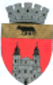                                               U.A.T. BLAJ - CONSILIUL LOCAL                                          Piața 1848 nr.16, cod 515400, județul.Albatel: 0258 -710110; fax: 0258-710014     e-mail:primarieblaj@rcnet.ro                                                                  Proces verbalIncheiat azi 20.09.2021, in sedinta  extraordinara convocata de indata prin procedura ,, La distanta,, a Consiliului local al municipiului Blaj.
             Consiliul local al municipiului Blaj a fost convocat, in sedinta publica extraordinara convocata de indata prin procedura ,, La distanta,,  de catre Primarul municipiului Blaj, in baza Dispozitiei nr. 524 din data de 17.09.2021Avand in vedere contextul epidemiologic existent, respectiv problemele generate de infectia cu Coronavirus(Covid-19).Vazand prevederile 141/10.11.2020 in legatura cu modalitatea de convocare si desfasurare a sedintelor Consiliului local al municipiului Blaj prin procedura ,, La Distanta,, pe perioada instituirii starii de alerta si/sau starii de urgenta.Avand in vedere starea de alerta in care se gaseste Romania incepand cu data de 16.05.2020, sedinta de consiliu locala se va desfsura cu respectarea conditiilor de fizica stabilite de autoritatile de stat ale Romaniei cat si ale HCL Blaj nr.36/20.03.2020 modificata si completata prin HCL Blaj nr. 141/10.11.2020.Convocarea sedintei s-a facut telefonic, s-a prezentat ordinea de zi, data, intervalul orar al desfasurarii sedintei. 								  Proiectul de hotarare insotit de toate documentele prevazute de lege au fost transmise electronic consilierilor locali pentru a-l studia si pentru a-si exprima votul electronic.            Din totalul celor 19 membrii ai Consiliului local al municipiului Blaj,au raspuns solicitarii 19 consilieri locali . Lista consilierilor locali convocaţi se află în dosarul special al prezentei şedinţe. Lucrarile de secretariat sunt consemnate de catre d-na Denes Adela Maria – inspector de specialitate - municipiul Blaj  .             Proiectele de hotarare propuse pe ordinea de zi a sedintei publice ,,extraordinare,, convocata prin procedura La Distanta”:               1. PROIECT DE HOTARARE, prin care Consiliul local al municipiului Blaj aprobă deplasarea unei delegatii reprezentand UAT Municipiul Blaj formata din 3 (trei) persoane, in Serbia, localitatea UB in perioada 21.09.2021-23.09.2021 la turneul amical organizat de campioana Serbiei :ZOK-UB .     		                   Inițiator: Rotar Gheorghe Valentin – Primarul municipiului Blaj.	2. PROIECT DE HOTARARE, prin care Consiliul local al municipiului Blaj aprobă  modificărea Hotărârii Consiliului nr. 115/02.08.2021  privind tarifele unice și tarifele distincte practicate de către operatorul economic delegat  SC GREENDAYS SRL/ GREENDAYS 2 - SOLUÇOES AMBIENTAIS SA în raport cu utilizatorii serviciului de salubrizare pentru activitatea de colectare și transport al deșeurilor municipale și similare desfășurată în Zona 4 – Lot 4 Blaj a județului Alba în baza contractului de delegare prin concesiune a activității de colectare și transport a deșeurilor nr. 159/23.08.2018;		                    Inițiator: Rotar Gheorghe Valentin – Primarul municipiului Blaj.	3.PROIECT DE HOTARARE, prin care Consiliul local al municipiului Blaj aprobă Acordul de asociere care va fi încheiat între UAT - Municipiul Blaj prin Consiliul local al municipiului Blaj şi UAT - Județul Alba prin Consiliul Judeţean Alba pentru realizarea în comun a obiectivului de investiții „Amenajare exterioară și peisagistică pentru Sala Polivalentă de sport cu capacitate de  1800-2000 locuri”, parte integrantă  a obiectivului „Centru Județean de Excelență sportivă”             Comisiile de specialitate au avizat favorabil  proiectele de hotarare.              Votul pentru proiectul nr.1  :  Acordul consilierilor au votat 19 ,,pentru” , acesta devenind :                                    Hotararea nr.137 /2021              Votul pentru proiectul nr. 2 :  Acordul consilierilor au votat 18 ,,pentru” , 1 vot,, impotriva(dl.cons Voina Dorin), acesta devenind :                                    Hotararea nr.138 /2021              Votul pentru proiectul nr. 3 :  Acordul consilierilor au votat 18 ,,pentru” , 1 vot impotriva( dl.cons Voina Dorin), acesta devenind :                                    Hotararea nr. 139/2021		In urma centralizarii voturilor se considera inchise lucrarile sedintei ,,  extraordinare convocata de indata prin procedura ,, La distanta,, a Consiliului local al municipiului Blaj din data de 20.09.2021. 	Drept care am încheiat prezentul proces verbal.		         Blaj ,20.09.2021.                PRESEDINTE DE SEDINTA,                                                           SECRETAR   GENERAL                                                   Fratila Ioan Bogdan                                                                      Stefanescu Sergiu                                                          